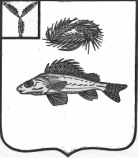 АДМИНИСТРАЦИЯПЕРЕКОПНОВСКОГО МУНИЦИПАЛЬНОГО ОБРАЗОВАНИЯЕРШОВСКОГО МУНИЦИПАЛЬНОГО РАЙОНА САРАТОВСКОЙ ОБЛАСТИ      ____________№________					ул. Пылайкина, 57 с. Перекопное         ____________________________					413526 Ершовский районСаратовская областьТел.: (845-64) 5-63-87Факс: (845-64) 5-63-87           E-mail: perekmo@mail.ru         Главе администрации ЕМРС.А.ЗубрицкойПлан работы администрации Перекопновского МОпо личному приему, встречам с гражданами и депутатами Главы на февраль  2020 года.График приема жителей по личным вопросам.10.02.2020г. - Заседание Совета Перекопновского МО.17.02.2020г. – ПДС. 06.02., 13.02., 20.02., 27.02.2020г. – заседание инициативных групп с. Перекопное.12.02.2020г. – собрание жителей с. Краснянка20.02.2020г. – собрание жителей с. Перекопное.Глава  Перекопновского МО                                                          Е.Н.Писарева№п/пНаименование населенного пунктаВремя приема1.с. ПерекопноеКаждый понедельник, с 09.00 час. до 12.00 час.2.с. Васильевка, с. АлександрияКаждая вторая пятницас 09.00 час. до 12.00 час.3.с. КраснянкаКаждая среда с 09.00 до 12.00час.4.с. ЕремеевкаКаждый второй четверг с 09.00 до 12.00час.5.с. Черная Падина, с.Чистый ПлесСреда (один раз в месяц) с 13.00 до 15.00час.